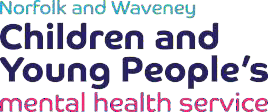 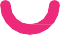 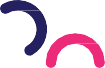 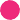 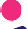 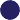 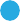 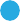 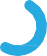 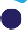 This guide has been created with the support of children, young people and their families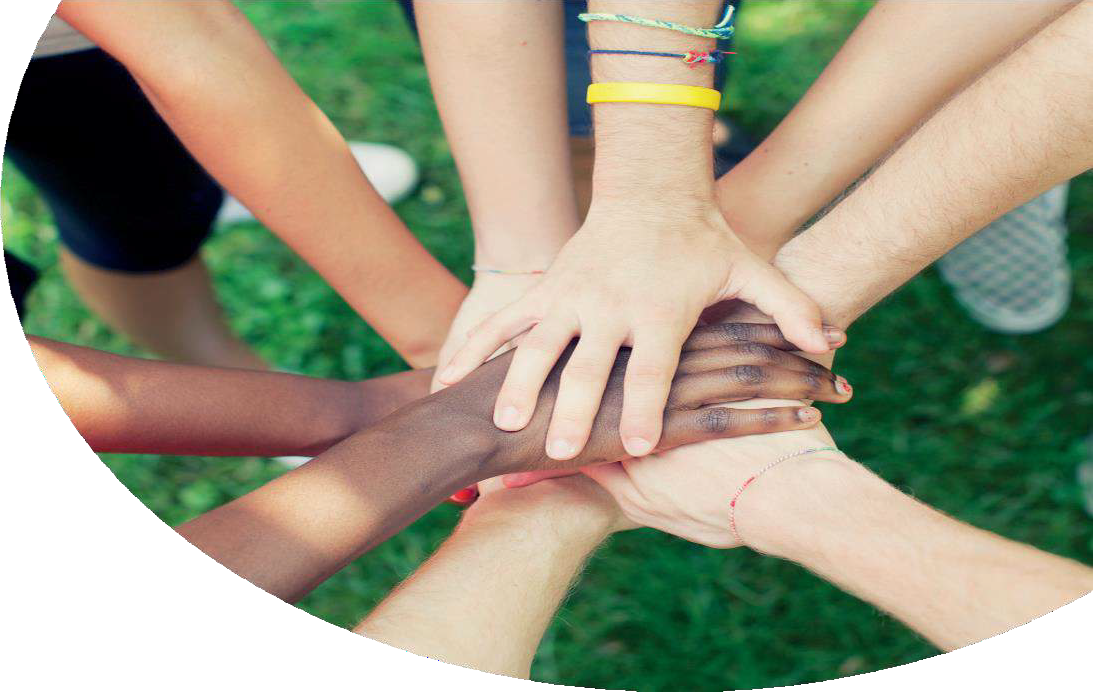 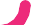 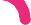 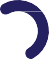 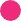 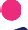 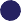 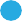 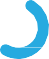 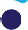 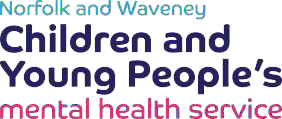 We’re supporting ‘This is how… #WeveGotThis’ and encouraging people toshare their individual advice, tips and thoughts around wellbeing. Keep updated with ideas to improve your mood by following Instagram: @thisishow_NorfolkTikTok: @thisishow_Norfolk Hashtag: This is how#WeveGotThisGet involvedIf you are a young person, parent or carer and would like to find out more about how to get involved in helping to design mental health services, then please contactJo Hand, Senior Participation Youth Worker at MAP: Email: johand@map.uk.net orcall/text 07384 214590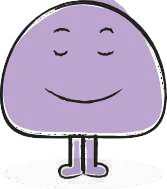 Support and self helpguideforchildren, young people and families3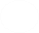 Support available nowyou don’t need a referral, you can get in touch straight awayJust One Norfolk - Advice and support for children,youngpeople and their families/carers in Norfolk and Waveney Visit: www.justonenorfolk.nhs.uk/emotional-healthor call: Just One Number on 0300 300 0123 if you live in Norfolk or 03456 078866 if you live in WaveneyThe Source - Information and advice for young people in Suffolk Visit: www.thesource.me.uk/Kooth - FREE Online counselling and peer support for 11-25 year olds. Visit: www.kooth.comChatHealth - A secure text messaging service for parents, carers, and young people to confidentially ask for help about a range of issues and find out how to access local services.Norfolk: Text: 07480 635060Suffolk: Text: 07507 333356MAP - FREE confidential support, information and advice on issues such as housing, money and mental health for people aged 11-25. Visit: www.map.uk.net or call the MAP helpline: 0800 0744454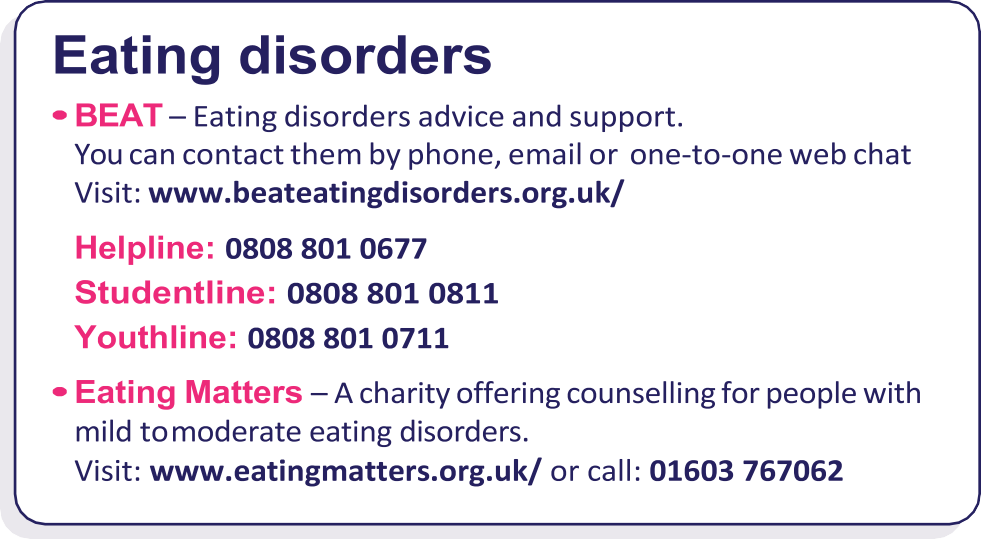 Self-harmAdvice and support for those who self-harm:Harmless: email info@harmless.org.uk or visitwww.harmless.org.ukSelf-injury support (for women and girls):call 0808 800 8088 or visit www.selfinjurysupport.org.ukCALM (for men): call 0800 58 58 58 orvisit www.thecalmzone.net/issues/self-harm/National Self Harm Network forums: visit www.nshn.co.ukMind: call 0300 123 3393 or visit www.mind.org.ukYoungMinds Parents Helpline: call 0808 8025544LGBT+ support serviceNorfolk LGBT+ Project - If you live in Norfolk and Waveney, are lesbian, gay, bisexual or transgender or in doubt of your sexuality or gender identity, you can get advice, peer-support and information here: www.norfolklgbtproject.org.uk/ or call: 01603 21929903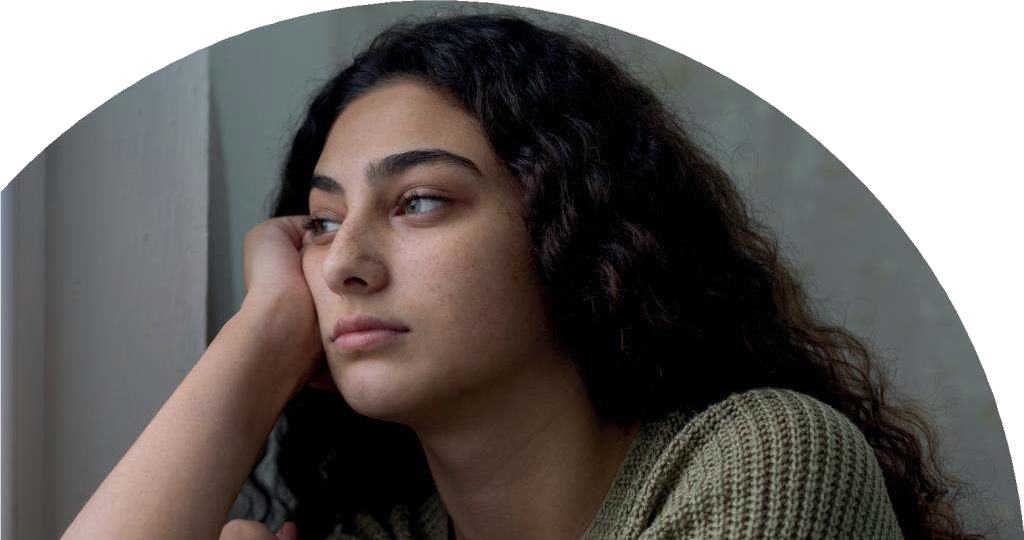 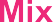 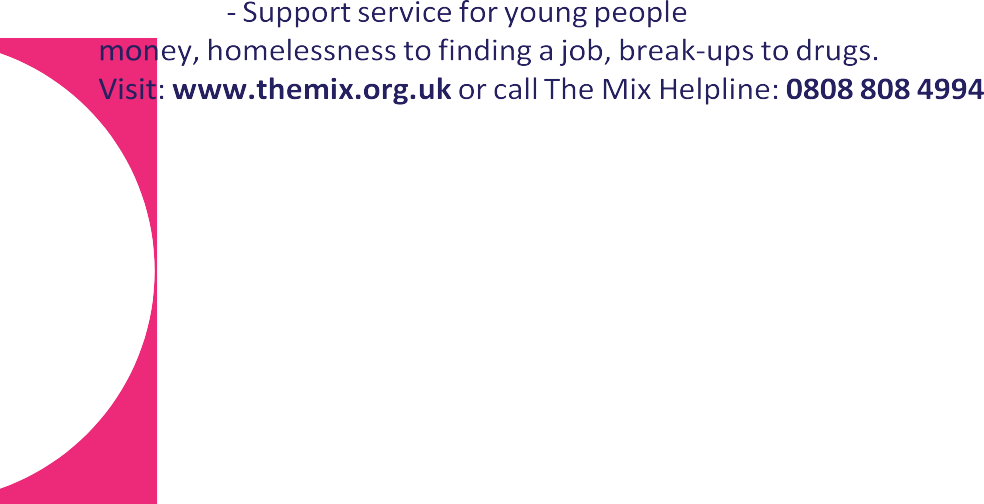 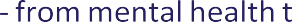 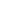 Bereavement supportNelson’s JourneyIf you are under 18 and live in Norfolk and have experienced the death of someone close to you, you can get support here.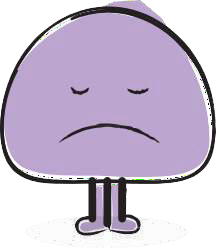 Visit: www.nelsonsjourney.org.uk or call: 01603 431788Suffolk CruseIf you are under 18, live in Suffolk and have experienced the death of someone close to you, you can get support here. Visit: www.cruse.org.uk/get- help/local-services/eastern-england/suffolk or call 01473 230888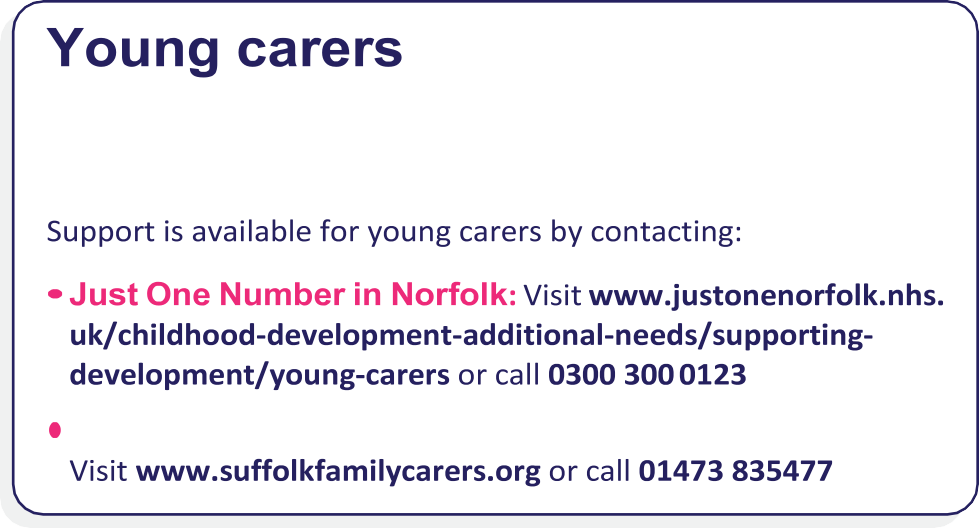 Children and young people with additional needsSpecial educational needs and disabilities (SEND), can affect a child or young person’s ability to learn. It can also affect their behaviour or ability to socialise, reading and writing, ability to understand things,concentration levels, or physical ability. If you think your child may have special educational needs you can contact:Norfolk SEND Partnership Information, Advice and Support Service: Visit www.norfolksendpartnershipiass.org.uk or call 01603 704070SENDIASS in Suffolk:Visit www.suffolksendiass.co.uk or call 01473 265210For information and advice in relation to behaviour and sleep for children with additional needs. Visit www.justonenorfolk.nhs.uk/ childhood-development-additional-needs/behaviour-sleep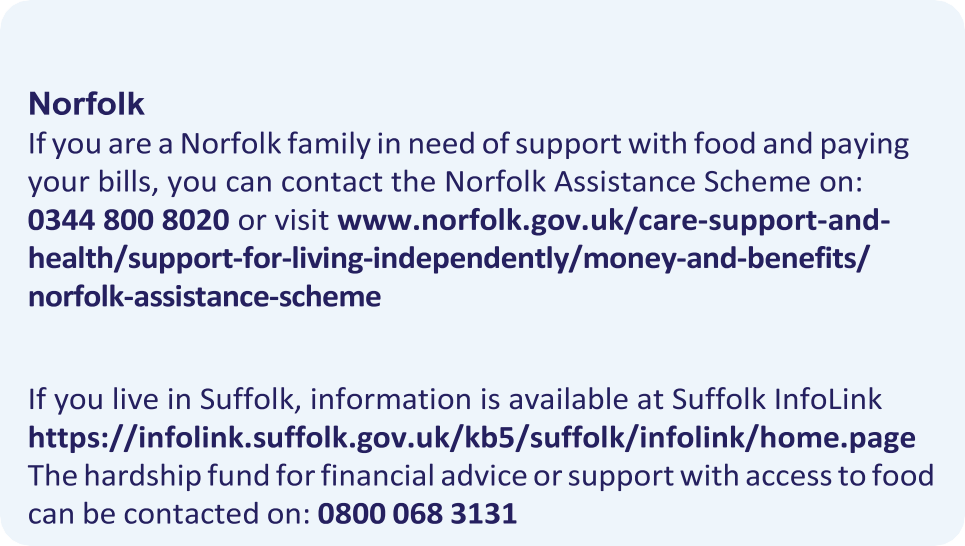 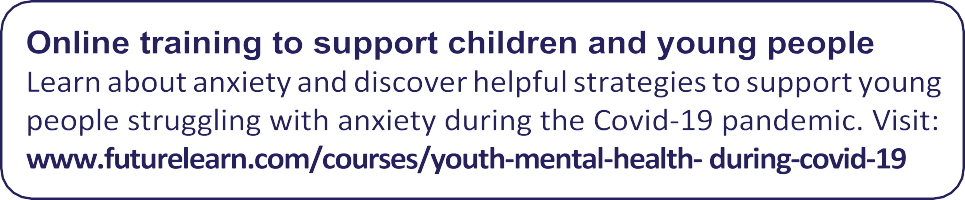 05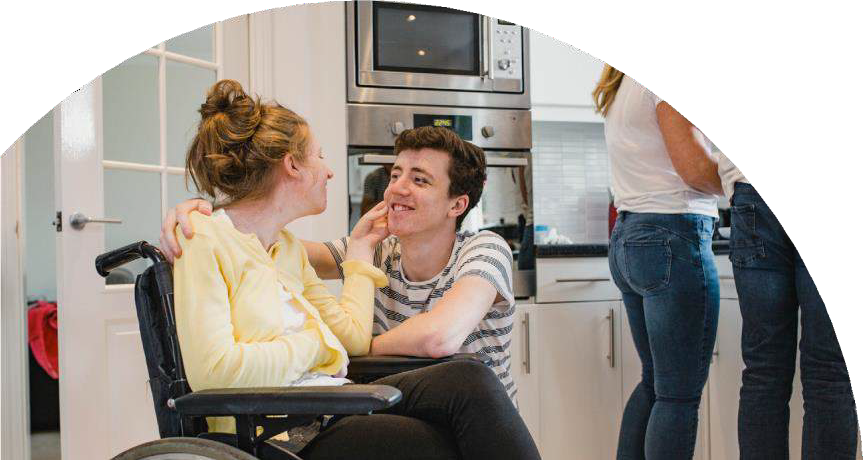 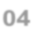 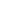 Five ways to wellbeing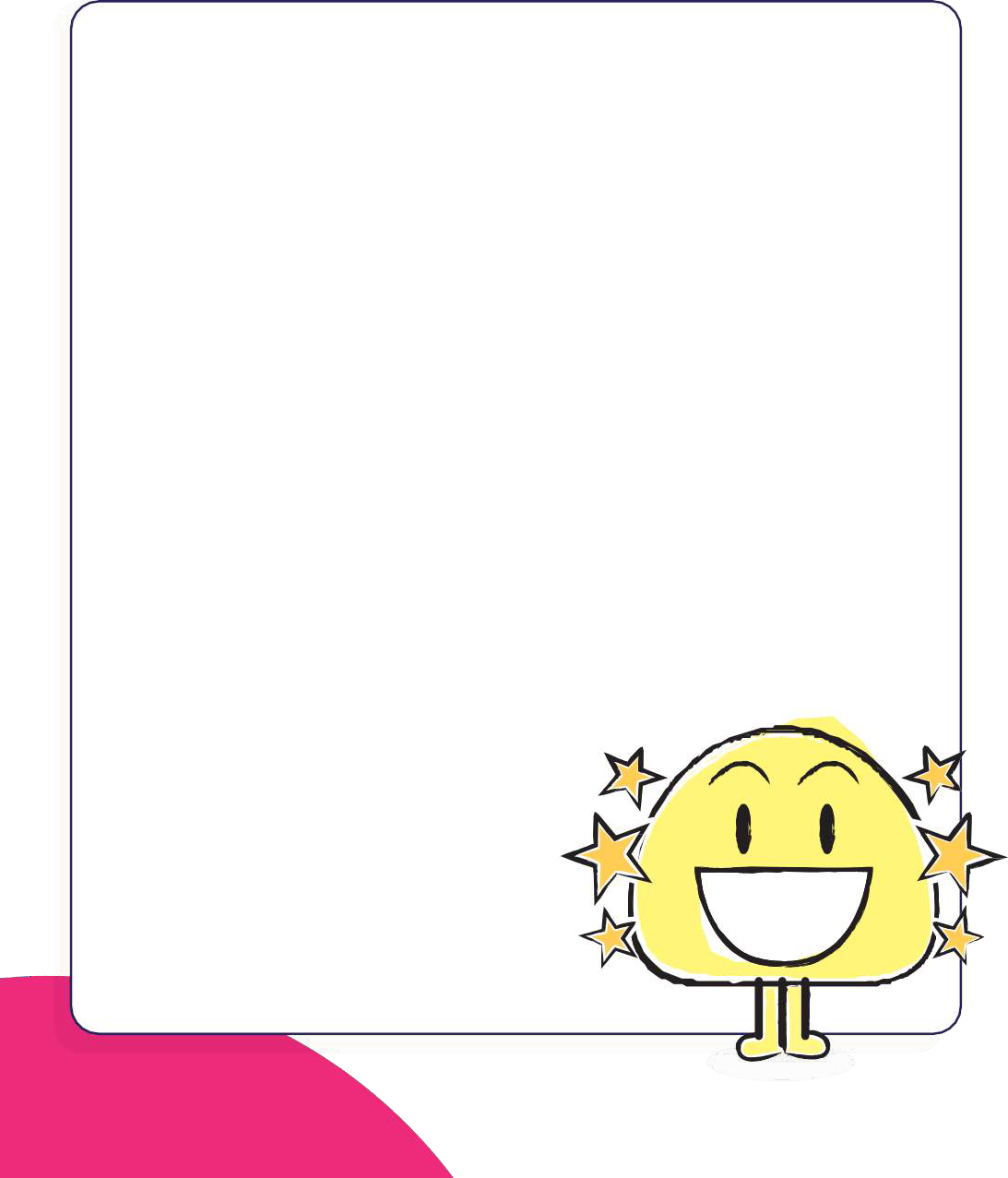 Many factors can influence our wellbeing but research says that doing one or more of these five different things regularly can help boost your mood and make you feelhappier.Be activeGo for a walk or run. Step outside. Cycle. Play a game.Do some gardening. Dance. Exercising makes you feel good. Pick something you enjoy and try to do it regularly.Help someoneDo something nice for a friend or someone you know or give thanks. Smile. Volunteer your time. Join a community group.Connect with the people around youWith family, friends, colleagues and neighbours. At home, work, school or in your local community.Try something new and keep learningLearn to play an instrument or how to cook your favourite food. Set a challenge you will enjoy. It’ll help boost your confidence and can be fun.Take noticeBe aware of the world around you and what you are feeling. Catch sight of the beautiful.Notice the changing seasons. Savour the moment, whether you are walking to school, eating lunch or talkingto friends.Self help techniquesManaging anxiety and emotions7/11 breathing techniqueInhale deeply for seven counts and exhale slowly for eleven counts. This technique aims to slow down the heart rate and prevent panic from escalating. We would encourage practising the 7/11 breathing technique for at least 5-10 minutes, or until the feelings of panic and worry decrease.5, 4, 3, 2, 1 grounding techniqueAims to reduce feelings of being overwhelmed and to encourage relaxation: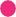 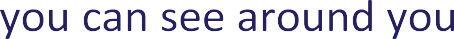 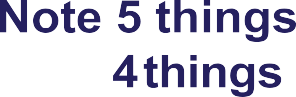 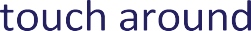 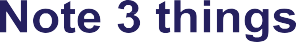 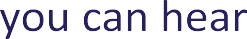 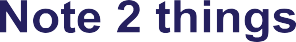 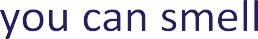 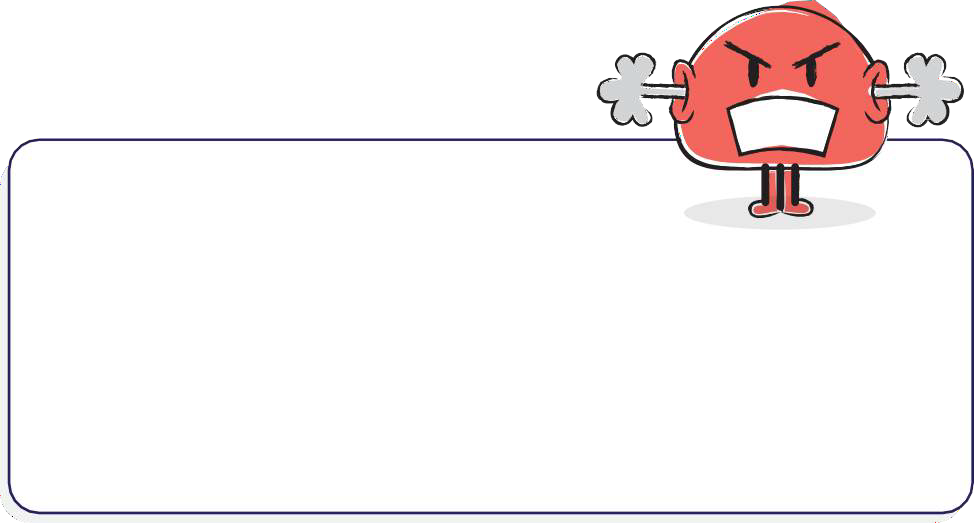 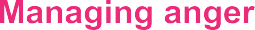 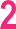 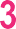 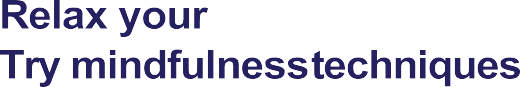 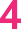 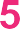 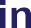 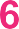 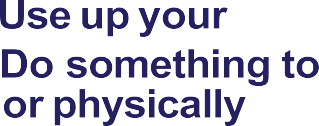 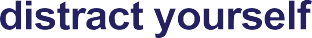 Further information on coping with anger can be found at: www.mind.org.uk/ information-support/types-of-mental-health-problems/anger/about-anger06	0706There are a number of other suggested self-care things we can do to look after our own mental health – here are some of them:You could access a self soothe box when you are experiencing symptoms of anxiety. The self soothe box would contain items which should help you feel more relaxed andcomfortable.A self soothe box could be in an easy to reach location, such as a bedroom or in the living room. If possible, you could use this box in a quiet environment which you consider to be safe.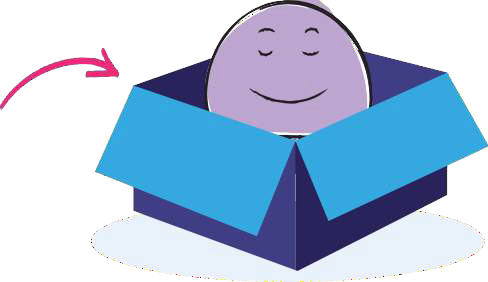 These are items that could be included in your self soothe box:Eat a healthy dietand avoid certain foods Swapping processed food for healthier alternatives.Try somerelaxation techniquesHaving a few minutes in your day just to be aware of your breathing and become fully relaxed can calm the mindcompletely.Develop friendships that are importantBeing with people who make youTake time away from technologySee how it feels to take yourself away from your phone for a bit, it doesn’t have to be for long but it can make a lot of difference.DancePut on your favourite songs and have a little boogie in the living room. Even small movements can make a big difference.Be kind to yourselfSelf kindness won’t necessarilystop your thoughts or feelingsTouch - Items which are interesting to touch, which serve as a good distraction for hands. This may include fidget cubes/ spinners, playdough or stress balls. This may encourage muscles to relax, which can help to reduce feelings of anxiety.Smell - Smells which can help promote positive feelings and relaxation. This may include peppermint or lavender.Music - This may be a favourite music playlist or music aimed at promoting relaxation. This could be a wind-up music box or playedfeel confident and good about yourself can really boost your mental health.Write three positive things that you did each day Writing things down can help to arrange thoughts.from being difficult, but it might provide some small comfort in the midst of them.Talk to a friend about how you are coping Ringing for a chat  could help you get away from how you’re feeling.Memories - These could be items which have positive memories attached to them. This could include photos, toys or noveltythrough a music device.Water - Regular sipping of water is a good way to keep a steady rhythm to breathing and heartTalk to your friends online or find a safe online support group.Take part in a photography challenge with your family or friends.Create a playlist with your friends.items. This may help to boost positive emotions and reduce feelings of worry or frustration.rate, helping to reduce feelings of worry.Organise your day Writing a list and organising yourself may help to prevent stress.Try to get showered and dressed each morningSet some goals for the futureGoal-setting can give you some extra motivation andencouragement. It may also help with your daily routine, giving you something to work towards to get you through the day.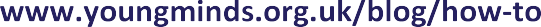 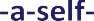 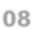 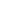 Apps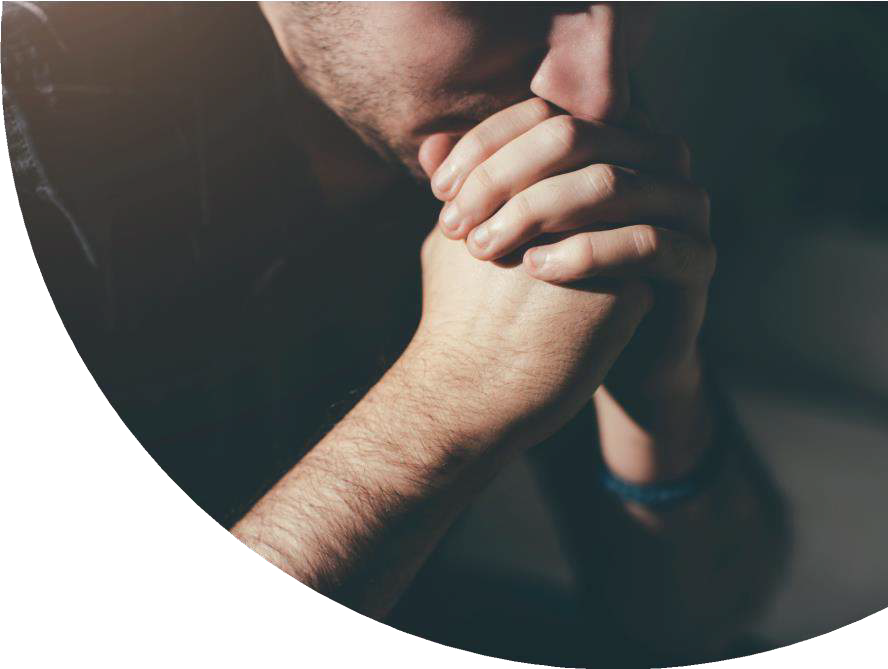 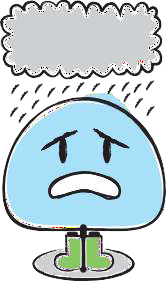 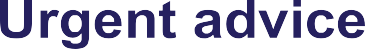 There are lots of free apps available which have been assessed by the NHS. You could try some of them to see which ones work best for you. Here are just a few of them:BlueIce: This app helps young people manage their emotions and reduce urges toself-harm.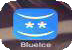 Calm Harm: Reduce urges to self-harm and manage emotions in a more positive way.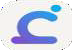 Catch It: Learn to manage negative thoughts and look at problems differently.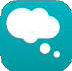 distrACT: Quick and discreet access to information and advice about self-harm and suicidal thoughts.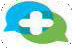 24/7 First Response Service – call: 0808196 3494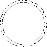 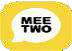 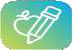 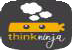 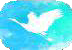 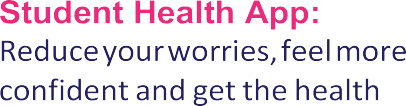 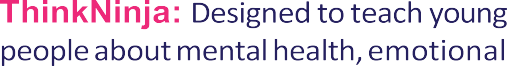 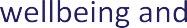 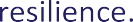 Visit:www.nhs.uk/apps-library/category/mental-health/ for details of other available apps.Staying safe onlineThinkuknow is an education programme which protects children both online and offline. For further information visit: www.justonenorfolk.nhs.uk/staying-safe/staying-safe-online10999 - If someone’s life is at riskChildline - If you’reunder 19, youcantalk to Childlineaboutany concernyou have, call 0800 1111. The numberwill not appear on your phonebillPapyrus - If you are (or know a young person) thinking of suicide,Papyrus offers confidentialsuicideprevention advice call: 0800 068 4141Samaritans - If you just need to talk, any time of the day or night, these services offer confidential advice from trained volunteers. Call: 116 123 to talk to Samaritans, or email: jo@samaritans.org for a reply within 24hours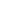 Text: SHOUT to 85258 to contactthe Shout CrisisText Line, or TextYM if you’reunder 19